                       « Лимон и его секреты»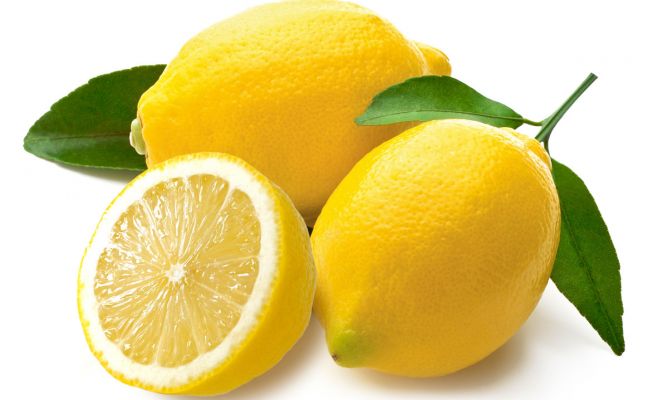 Воспитатель: Абитова В.А.Костанай 2020г.Конспект открытого занятия в старшей группе группеӨткізу күні/Дата проведения: Тәрбиеші/Воспитатель: Абитова В.А.Білім беру саласы/Образовательная область: ПознаниеЕстествознаниеӨтпелі тақырып/Сквозная тема: Мир вокруг нас.Тақырыбы/Тема: «Лимон и его секреты»Мақсаты/Цель: Расширение знаний детей о лимоне, способах выращивания растений, побуждать детей к практическому применению знаний в повседневной жизни,.Тапсырмалар/Задачи:1. Оқыту- обучющая:  Формировать: умения получать сведения о свойствах лимона, экспериментальным путем., способности самостоятельно делать выводы. активизировать в речи: кислота, реакция, кислород.2. Дамытушылық развивающая: Развивать познавательную активность детей в процессе формирования представлений о лимоне и его свойствах в экспериментально-исследовательской деятельности. Способствовать развитию у детей познавательной активности, любознательности, стремление к самостоятельному познанию и размышлению.3. Тәрбиелік- воспитательная: Воспитывать качества личности: уважительное отношение; развитие чувств: доброту, любовь- к природе, стремление ее защищать и заботится.Педагогикалық технологиялар /пед.технологии: экспериментальная деятельность. Ресурстармен қамтамасыз ету/Ресурсное обеспечение: лимоны, стаканы, вода, графин, ложечки, тарелочки, салфетки, горшочки с землёй, семена лимонов, палочки , интерактивная доска.Саяси тілді компоненті. Полилингвальный компонент:  лимон – лимон – lemon(лямэн)Ұйымдастырылған оқу қызметінің барысы1.Ұйымдастырушылық  кезеңі/организационный моментДоброе утро, ребята! Посмотрите друг на друга, улыбнитесь, возьмитесь за руки.Слева друг и справа друг, очень дружный, общий круг.Все мы за руки возьмемсяИ друг другу улыбнемся.Теплота от наших рук побежит вокруг, вокруг.День начнется с теплотыС теплоты и доброты.Согревают нас улыбкиИ сбываются мечты.Я приглашаю вас к столу с колокольчиками. Дети подходят к столу с колокольчиками. - Колокольчик по очереди будет звенеть зазвенит у того, кто любит рисовать.  Далее -похожие вопросы на выявление увлечений детей. (дети звонят колокольчиками, рассказывают о своих увлечениях.)- А сейчас зазвенит мой колокольчик. Я тоже расскажу вам о своем увлечении. Я люблю выращивать комнатные растения, ухаживать за ними. С одним из таких растений мы с вами сегодня познакомимся. Дети внимательно слушают воспитателя.2. Негізі бөлімі/основная часть-Давайте посмотрим, что изображено на картине ( лимонное дерево). Дети подходят к интерактивной  доске, на которой –фотография лимонного дерева, рассматривают.-Лимонное дерево.Какие части лимонного дерева вы можете назвать. Кто знает, тот руку поднимает. -Ствол, ветви, листья, корень, лимон- плод.Мы назвали все части лимонного дерева. А теперь , кто сможет разложить их по- порядку: от самой нижней до самой верхней? Дети выкладывают модель лимонного дерева.Мы с вами выложили модель лимонного дерева.Становитесь в круг удобно. У меня в руках лимон. Чтобы узнать секреты лимона, нам нужно ответить на вопрос: лимон какой? Вы будете передавать друг другу лимон и рассказывать про него. Ваш ответ должен начинаться со слова ЛИМОН. (ответы детей)-Лимон- жёлтый. кислый, шершавый, большой или маленький и т.д.Артикуляционная гимнастика : «Лимон»Дети выполняют артикуляционную гимнастику. - Как много интересных секретов  мы узнали об этом фрукте. Но это ещё не все , мы сегодня на занятии станем исследователями . (ответы детей- выйти на ответы «опыты» и «лаборатория»)Я приглашаю вас присесть на стульчики. Дети садятся на стульчики. (На интерактивной доске картина с изображением плода лимона) - Обратите внимание на картинку. Что на ней изображено?  Чем плод покрыт снаружи? Что внутри плода? -лимон, покрыт кожурой, внутри плода мякоть,  семечки.(напомнить детям опыт«Тонет-не тонет») Дети рассказывают об опыте.  - Одно из свойств лимона- это незаменимый продукт на кухне. Как вы думаете, где лимонный сок и лимонная кислота используется?(обращает внимание на картины с изображением торта, конфет) Где мы можем увидеть все эти продукты, в которых есть лимон? -Дети с помощью подсказок называют где используется лимонный сок и лимонная кислота. - Лимонная кислота придает приятный аромат в напитках. В какие напитки добавляется лимон и лимонная кислота? (картина с изображением лимонного сока и чая с лимоном) -Внимательно слушают воспитателя. - Где еще может использоваться лимон? -лимонный сок, чай.Лимон ценен в медицине, потому что содержит витамин С. -в косметологии, в кремах.Какой витамин содержится в лимоне? Для чего нужен витамин С? -в лимоне содержится витамин С, которвый укрепляет иммунитет - Употребляя лимон в пищу каждый день по маленькому кусочку, мы укрепляем свой иммунитет.  - Сегодня мы в нашей лаборатории сами приготовим лимонад. Для этого нам понадобятся  лимоны, 4 стакана воды и 0,5 стакана сахара. Перед тем как мы начнем готовить лимонад, нам надо взять влажную салфетку и протереть руки. Дети протирают руки влажными салфетками. Возьмите свои половинки лимонов и выжимайте сок в блюдца. Затем сок выливаем в графин, насыпаем сахар, добавляем кипяченую воду и перемешиваем. Берут половинки лимонов. Выжимают сок, затем выливают в грвафин, насыпают сахар, добовляют кипяченую воду и перемешивают. Кто готов попробовать? Пробуют.В конце занятия мы угостим гостей.Ученые недавно выяснили, что лимонный аромат улучшает настроение. Поэтому я приглашаю вас на  стречинг.Игровой стречинг: «Лимонадный дождик» Дети выполняют движения по показу воспитателя под музыку.- Чувствуете, какое настроение стало прекрасное!  - А сейчас я вам покажу фокус (показываю и комментирую) Дети заинтересованныБерём стакан с обыкновенной водой. Насыпаю 1 чайную ложку лимонной кислоты. Размешиваю ложечкой.  Как вы думаете, что получилось? (кислая водичка) Возьмите ложечки и попробуйте. -Пробуют.А сейчас я волшебными словами заставлю кипеть эту водичку. Верите? Дети соглашаются с воспитателем(беру чайною ложку пищевой соды и произношу  «магические»  слова.)-Шалда, балда – кипи вода (и быстро кидаю соду в воду)!Хотите,  вас научу делать такой фокус, дома родителей удивите. Возьмите себе по стакану воды. Насыпьте в свои стаканы по ложечке лимонной кислоты и размешайте. Что получается? (кислая вода) Дети берут стаканы с водой, насыпают по ложечке лимонной кислоты и размешивают.-В каждом доме есть такой чудесный порошок –пищевая сода. Возьмите по щепотке соды  (на столе блюдечко с содой), бросьте в свои стаканы. Берут по щепотке соды и бросают в свои стаканы. Наблюдают, что происходит.Что происходит? (идут пузырьки, как при кипении) Правильно, создаётся видимость кипения, а на самом деле вода остаётся холодной. Потрогайте посуду с водой. (она холодная) Трогают стаканы с водой- она холодная.-А теперь скажите, как мы заставили кипеть воду? -Добавили в кислую воду содуВывод: при соединении лимонной (кислой) воды и пищевой соды происходит реакция, которая создаёт видимость кипения. - Ребята, вспомните, пожалуйста, о каком увлечении я вам рассказала в начале занятия. (выращивание комнатных растений). А вы хотите сами вырастить лимонное дерево? –Да. Подходят к столу с горшками с землёй - Перед нами горшки с почвой. - Приступаем к посадке дерева. Нам помогут деревянные палочки. Красная отметка на палочке покажет, какой глубины ямку нужно сделать. С тарелочки берем лимонное семечко, опускаем в ямку и засыпаем палочкой землю. Берут деревянные палочки,делают углубление в земле, берут лимонное семечко, опускают в ямку, засыпают палочкой землю. Чтобы растение выросло крепким и здоровым, что ему необходимо? - Ему нужны тепло, вода и хорошая почва. Если вы будете соблюдать эти условия, то у вас вырастут крепкие и здоровые деревья. А пока представим, что у нас в группе уже выросло одно лимонное дерево. Но оно почему-то без лимончиков. Нужно исправить эту ситуацию. Как? (мнения детей). Я вам по секрету скажу, у меня уже есть готовые лимончики, осталось их только повесить на дерево. Как светло сразу стало в группе! Почему? (похожи на маленькие солнышки)  3. Қорытынды/итоговая часть- Итак, юные ученые, мы с вами завершили работу в лаборатории. Я снова вас приглашаю к столу с колокольчиками.   Пусть колокольчик зазвенит у того, кто сегодня узнал что-то новое? (опрос детей) Пусть зазвенит колокольчик у того, кому сегодня на занятии было интересно? Пусть зазвенит колокольчик у того, кому сегодня было трудно? Те, кому было трудно, пусть не отчаиваются. Не сделать открытий без трудностей и преград.  Сегодня вы сделали много опытов и узнали много секретов про лимонДети подходят к столу с колокольчиками.Рассказывают, что было нового, интересного. Какие были трудности.Делятся впечатлениями.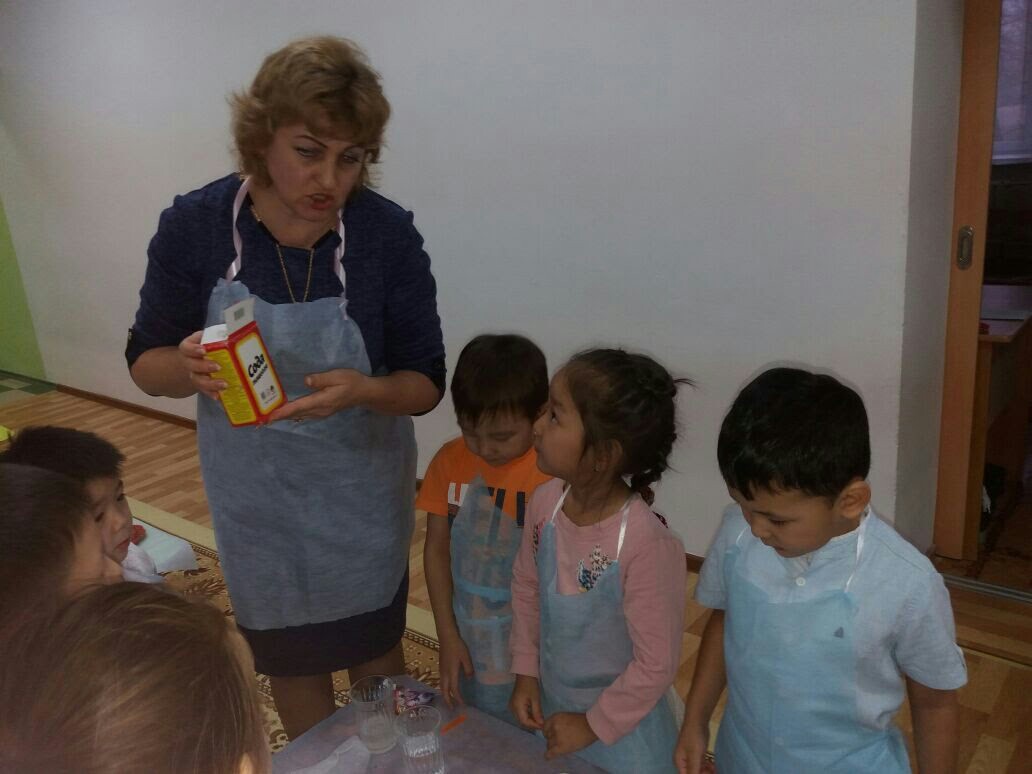 Эксперимент: при соединении лимонной (кислой) воды и пищевой соды происходит реакция, которая создаёт видимость кипения.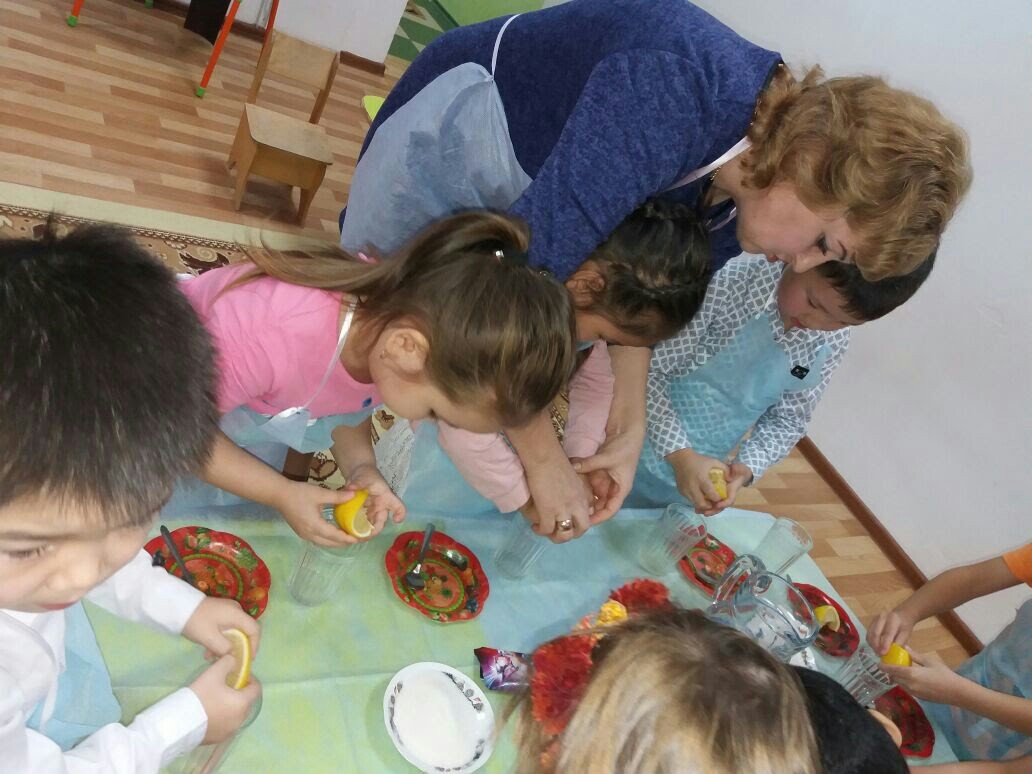 Приготовление лимонада.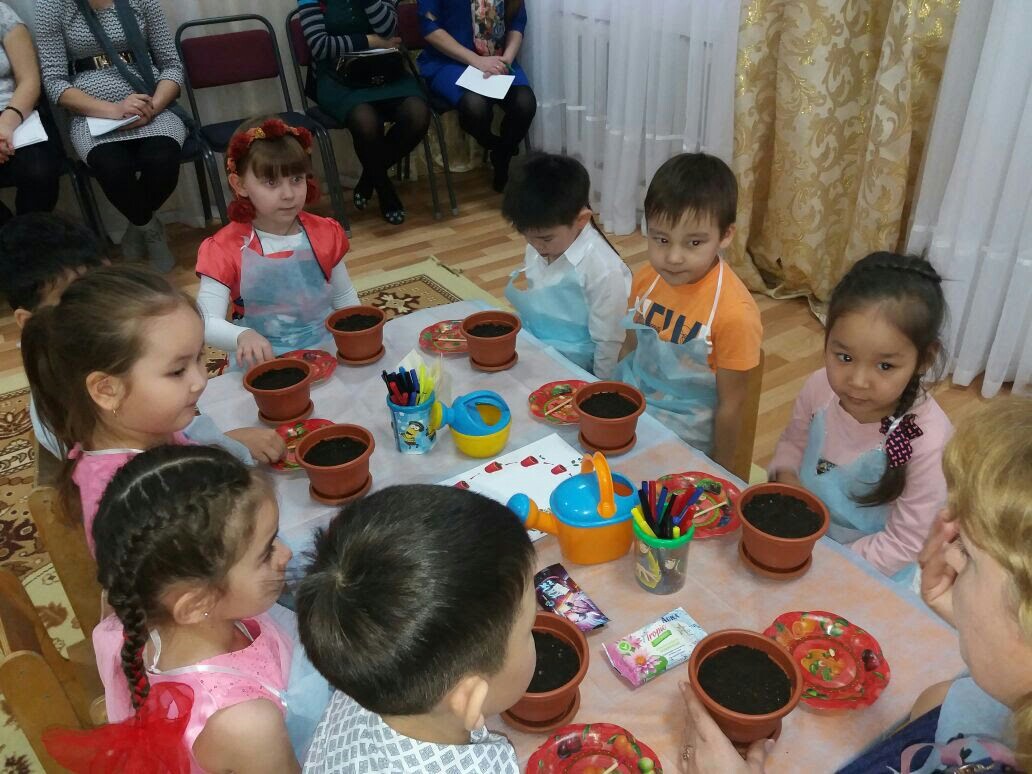 Дети внимательно слушают . как правильно посадить семечко лимона.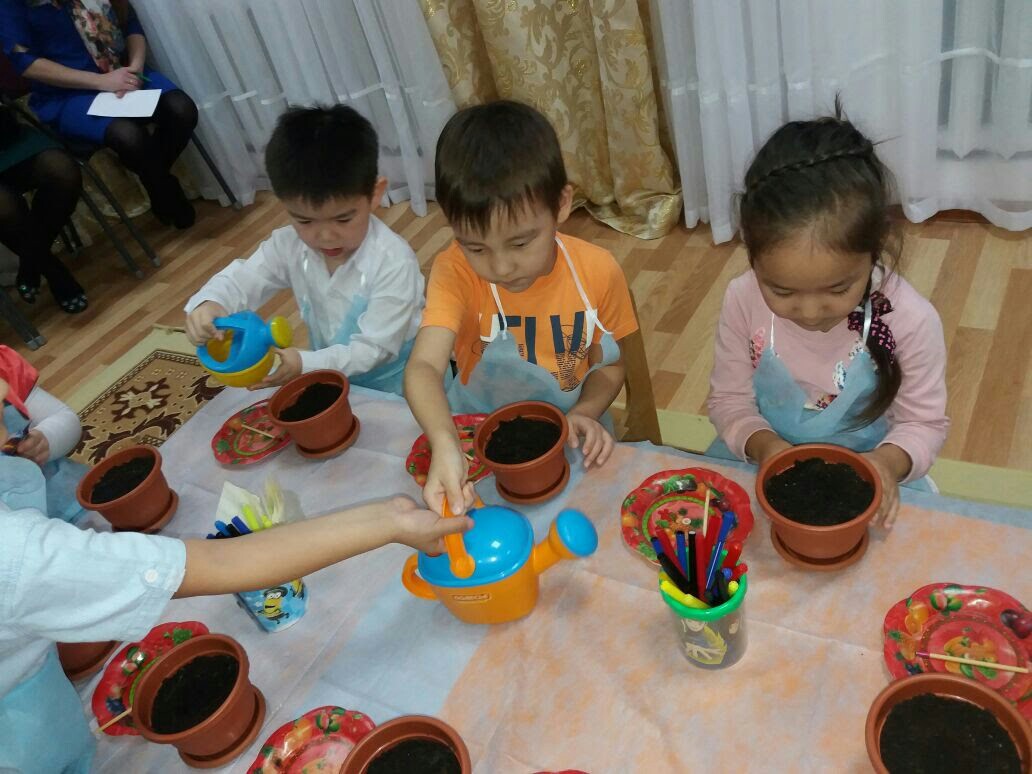 	Дети поливают посаженное в землю семечко лимона